Publicado en Barcelona  el 16/10/2020 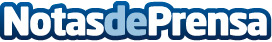 Tecnomari abre nueva tienda en BarcelonaGracias a la confianza depositada por los consumidores, Tecnomari no para de crecer y, como muestra de ello, abre una nueva Tienda en Barcelona. Así pues, esta empresa de móviles baratos libres abre las puertas de su segunda tienda en la Ciudad CondalDatos de contacto:Arón Olivares MarínPropietario de Tecnomari (Jholma Business S.L.)931226241Nota de prensa publicada en: https://www.notasdeprensa.es/tecnomari-abre-nueva-tienda-en-barcelona_1 Categorias: Telecomunicaciones Cataluña Consumo Dispositivos móviles Innovación Tecnológica http://www.notasdeprensa.es